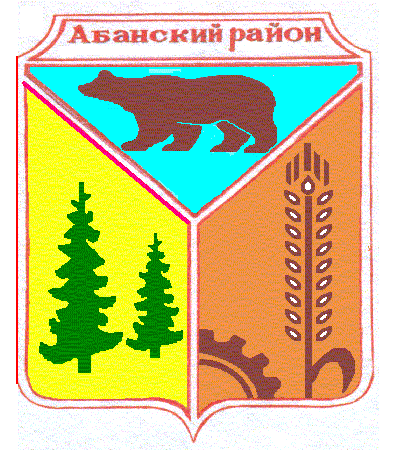 АБАНСКИЙ РАЙОНДОЛГОМОСТОВСКИЙ СЕЛЬСКИЙ СОВЕТ ДЕПУТАТОВРЕШЕНИЕ30.07.2018                                                  с.Долгий Мост                                             № 34-75Р«Об утверждении отчета об исполнении бюджета поселения за 2017 год»           Руководствуясь статьями 23,56 Устава Долгомостовского сельсовета Абанского района Красноярского края ,Положением о бюджетном процессе в Долгомостовском сельсовете, Долгомостовский сельский Совет депутатов РЕШИЛ:       	  1.Утвердить отчет об исполнении бюджета поселения за 2017 год по доходам в сумме 14 447 163,01 рублей и по расходам в сумме  14 298 836,95 рублей.             2.Утвердить исполнение бюджета поселения за 2017 год по источникам финансирования профицита бюджета поселения  в сумме 269 861,80 рубль согласно приложению № 1 к настоящему Постановлению.            3.Утвердить исполнение бюджета поселения по доходам за 2017 год согласно приложению № 2 к настоящему Постановлению.           4.Утвердить исполнение бюджета поселения за 2017 год по разделам и подразделам классификации расходов бюджета согласно приложению № 3 к настоящему Постановлению.          5.Утвердить исполнение бюджета поселения за 2017 год по ведомственной структуре расходов бюджета поселения, согласно, приложения  № 4.         6.Утвердить исполнение бюджета поселения за 2017 год по целевым статьям, (муниципальным программам Долгомостовского сельсовета и непрограммным направлениям деятельности )группам и подгруппам видов расходов классификации расходов бюджета поселения согласно приложения № 5.         7. Опубликовать настоящее Решение в газете « Ведомости Долгомостовского сельсовета»         8.Настоящее Решение вступает в силу со дня его опубликования. Председатель Долгомостовского сельского Совета депутатов                                                                  Т.А.ИвановаГлава   Долгомостовского сельсовета                             Н.И. ШишлянниковаПриложение 1                                                                                                        к    Решению от 30.07.2018 № 34-75Р«Об исполнении бюджета поселения за 2017 год»                           Источники внутреннего финансирования дефицита                                                          бюджета поселения за 2017 год                                                                                                                                                                                            ( рублей)Приложение 2                                                                                                        к    Решению от 30.07.2018 № 34-75Р«Об исполнении бюджета поселения за 2017 год» Приложение 3                                                                                                        к    Решению от 30.07.2018 № 34-75Р«Об исполнении бюджета поселения за 2017 год» Приложение 4                                                                                                        к    Решению от 30.07.2018 № 34-75Р«Об исполнении бюджета поселения за 2017 год» №строки                КодНаименование кода группы,подгруппы,статьи,вида источника финансирования дефицита бюджета,кода классификации операций сектора государственного управления,относящихся к источникам финансирования дефецитов бюджетов Российской ФедерацииПланИсполненоНеисполненные назначения                     1                            2          3     4      51810 01 05 00 00 00 0000 000Изменение остатков средств на счетах  по учету средств445 310,32175 448,52269 861,802810 01 05 00 00 00 0000 500Увеличение остатков средств бюджета-14 001 852,69-14 123 388,43-121 535,743810 01 05 02 00 00 0000 500Увеличение прочих остатков средств бюджета-14001852,69-14 123 388,43-121 535,744810 01 05 02 01 00 0000 510Увеличение прочих остатков денежных средств бюджетов-14001852,69-14 123 388,43-121 535,745810 01 05 02 01 10 0000 510Увеличение прочих остатков денежных средств бюджета поселения-14001852,69-14 123 388,43-121 535,746810 01 05 00 00 00 0000 600Уменьшение остатков средств бюджета14 447 163,0114 298 836,95148 326,067810 01 05 02 00 00 0000 600Уменьшение прочих  остатков средств бюджетов14 447 163,0114 298 836,95148 326,068810 01 05 02 01 00 0000 610Уменьшение прочих  остатков денежных средств бюджетов14 447 163,0114 298 836,95148 326,069810 01 05 02 01 10 0000 610Уменьшение прочих  остатков денежных средств бюджета поселения14 447 163,0114 298 836,95148 326,06ВсегоВсегоВсего445 310,32175 448,52269 861,80" " " Исполнение доходов бюджета Долгомостовского сельсовета за 2017 годИсполнение доходов бюджета Долгомостовского сельсовета за 2017 годИсполнение доходов бюджета Долгомостовского сельсовета за 2017 годИсполнение доходов бюджета Долгомостовского сельсовета за 2017 годв соответствии с классификацией доходов бюджетов Российской Федерациив соответствии с классификацией доходов бюджетов Российской Федерациив соответствии с классификацией доходов бюджетов Российской Федерациив соответствии с классификацией доходов бюджетов Российской Федерации(.рублей)Код бюджетной классификацииКод бюджетной классификацииКод бюджетной классификацииКод бюджетной классификацииКод бюджетной классификацииКод бюджетной классификацииКод бюджетной классификацииКод бюджетной классификацииНаименование групп, подгрупп, статей, подстатей, элементов, программ (подпрограмм), кодов экономической классификации доходовУтвержденные бюджетные назначенияИсполненоНеисполненные назначения№ строкикод главного администратораКод группыКод подгруппыКод статьиКод подстатьиКод элементакод подвида доходаКод классификации операций сектора государственного управления, относящихся к доходам бюджетовКод классификации операций сектора государственного управления, относящихся к доходам бюджетовКод классификации операций сектора государственного управления, относящихся к доходам бюджетовКод классификации операций сектора государственного управления, относящихся к доходам бюджетовКод классификации операций сектора государственного управления, относящихся к доходам бюджетов123456789101112100010000000000000000НАЛОГОВЫЕ И НЕНАЛОГОВЫЕ ДОХОДЫ1 943 970,002 092 813,73-148 843,73218210100000000000000НАЛОГИ НА ПРИБЫЛЬ, ДОХОДЫ771 670,00832 129,38-60 459,38318210102000010000110Налог на доходы физических лицНалог на доходы физических лицНалог на доходы физических лицНалог на доходы физических лиц418210102010010000110Налог  на  доходы  физических  лиц  с   доходов,источником которых является налоговый агент,  за исключением   доходов,   в   отношении   которых  исчисление  и  уплата  налога  осуществляются  в соответствии  со  статьями  227,  227.1  и   228 Налогового кодекса Российской Федерации762 600,0818 822,93-56 222,93518210102020010000110Налог на доходы физических лиц с доходов,полученных от осуществления деятельности физическими лицами,зароегистрированными в качестве индивидуальных предпринимателей, нотариусов,занимающихся частной практикой, адвокатов,учредивших адвокадские кабинеты и других лиц, занимающихся часной практикой в соответствии со статьей 227 Налоговог кодекса Российской ФедерацииНалог на доходы физических лиц с доходов,полученных от осуществления деятельности физическими лицами,зароегистрированными в качестве индивидуальных предпринимателей, нотариусов,занимающихся частной практикой, адвокатов,учредивших адвокадские кабинеты и других лиц, занимающихся часной практикой в соответствии со статьей 227 Налоговог кодекса Российской ФедерацииНалог на доходы физических лиц с доходов,полученных от осуществления деятельности физическими лицами,зароегистрированными в качестве индивидуальных предпринимателей, нотариусов,занимающихся частной практикой, адвокатов,учредивших адвокадские кабинеты и других лиц, занимающихся часной практикой в соответствии со статьей 227 Налоговог кодекса Российской ФедерацииНалог на доходы физических лиц с доходов,полученных от осуществления деятельности физическими лицами,зароегистрированными в качестве индивидуальных предпринимателей, нотариусов,занимающихся частной практикой, адвокатов,учредивших адвокадские кабинеты и других лиц, занимающихся часной практикой в соответствии со статьей 227 Налоговог кодекса Российской Федерации618210102030010000110Налог на доходы физических лиц с доходов, полученных физическими лицами в соответствии со статьей 228 Налогового Кодекса Российской ФедерацииНалог на доходы физических лиц с доходов, полученных физическими лицами в соответствии со статьей 228 Налогового Кодекса Российской ФедерацииНалог на доходы физических лиц с доходов, полученных физическими лицами в соответствии со статьей 228 Налогового Кодекса Российской ФедерацииНалог на доходы физических лиц с доходов, полученных физическими лицами в соответствии со статьей 228 Налогового Кодекса Российской Федерации710010300000000000000НАЛОГИ НА ТОВАРЫ (РАБОТЫ, УСЛУГИ), РЕАЛИЗУЕМЫЕ НА ТЕРРИТОРИИ РОССИЙСКОЙ ФЕДЕРАЦИИНАЛОГИ НА ТОВАРЫ (РАБОТЫ, УСЛУГИ), РЕАЛИЗУЕМЫЕ НА ТЕРРИТОРИИ РОССИЙСКОЙ ФЕДЕРАЦИИНАЛОГИ НА ТОВАРЫ (РАБОТЫ, УСЛУГИ), РЕАЛИЗУЕМЫЕ НА ТЕРРИТОРИИ РОССИЙСКОЙ ФЕДЕРАЦИИНАЛОГИ НА ТОВАРЫ (РАБОТЫ, УСЛУГИ), РЕАЛИЗУЕМЫЕ НА ТЕРРИТОРИИ РОССИЙСКОЙ ФЕДЕРАЦИИ810010302000010000110Акцизы по подакцизным товарам (продукции), производимым на территории Российской ФедерацииАкцизы по подакцизным товарам (продукции), производимым на территории Российской ФедерацииАкцизы по подакцизным товарам (продукции), производимым на территории Российской ФедерацииАкцизы по подакцизным товарам (продукции), производимым на территории Российской Федерации910010302230010000110Доходы от уплаты акцизов на дизельное топливо, зачисляемые в консолидированные бюджеты субъектов Российской ФедерацииДоходы от уплаты акцизов на дизельное топливо, зачисляемые в консолидированные бюджеты субъектов Российской ФедерацииДоходы от уплаты акцизов на дизельное топливо, зачисляемые в консолидированные бюджеты субъектов Российской ФедерацииДоходы от уплаты акцизов на дизельное топливо, зачисляемые в консолидированные бюджеты субъектов Российской Федерации1010010302240010000110Доходы от уплаты акцизов на моторные масла для дизельных и (или) карбюраторных (инжекторных) двигателей, зачисляемые в консолидированные бюджеты субъектов Российской ФедерацииДоходы от уплаты акцизов на моторные масла для дизельных и (или) карбюраторных (инжекторных) двигателей, зачисляемые в консолидированные бюджеты субъектов Российской ФедерацииДоходы от уплаты акцизов на моторные масла для дизельных и (или) карбюраторных (инжекторных) двигателей, зачисляемые в консолидированные бюджеты субъектов Российской ФедерацииДоходы от уплаты акцизов на моторные масла для дизельных и (или) карбюраторных (инжекторных) двигателей, зачисляемые в консолидированные бюджеты субъектов Российской Федерации1110010302250010000110Доходы от уплаты акцизов на автомобильный бензин, производимый на территории Российской Федерации, зачисляемые в консолидированные бюджеты субъектов Российской ФедерацииДоходы от уплаты акцизов на автомобильный бензин, производимый на территории Российской Федерации, зачисляемые в консолидированные бюджеты субъектов Российской ФедерацииДоходы от уплаты акцизов на автомобильный бензин, производимый на территории Российской Федерации, зачисляемые в консолидированные бюджеты субъектов Российской ФедерацииДоходы от уплаты акцизов на автомобильный бензин, производимый на территории Российской Федерации, зачисляемые в консолидированные бюджеты субъектов Российской Федерации1210010302260010000110Доходы от уплаты акцизов на прямогонный бензин, производимый на территории Российской Федерации, зачисляемые в консолидированные бюджеты субъектов Российской ФедерацииДоходы от уплаты акцизов на прямогонный бензин, производимый на территории Российской Федерации, зачисляемые в консолидированные бюджеты субъектов Российской ФедерацииДоходы от уплаты акцизов на прямогонный бензин, производимый на территории Российской Федерации, зачисляемые в консолидированные бюджеты субъектов Российской ФедерацииДоходы от уплаты акцизов на прямогонный бензин, производимый на территории Российской Федерации, зачисляемые в консолидированные бюджеты субъектов Российской Федерации1118210500000000000000НАЛОГИ НА СОВОКУПНЫЙ ДОХОДНАЛОГИ НА СОВОКУПНЫЙ ДОХОДНАЛОГИ НА СОВОКУПНЫЙ ДОХОДНАЛОГИ НА СОВОКУПНЫЙ ДОХОД1218210503000010000110Единый сельскохозяйственный налогЕдиный сельскохозяйственный налогЕдиный сельскохозяйственный налогЕдиный сельскохозяйственный налог1318210503020010000110Единый сельскохозяйственный налог(за налоговые периоды, истекшие до 01 января 2011 года)Единый сельскохозяйственный налог(за налоговые периоды, истекшие до 01 января 2011 года)Единый сельскохозяйственный налог(за налоговые периоды, истекшие до 01 января 2011 года)Единый сельскохозяйственный налог(за налоговые периоды, истекшие до 01 января 2011 года)1418210600000000000000НАЛОГИ НА ИМУЩЕСТВО132 000,00137 151,02-5 151,021518210601000000000110Налог на имущество физических лицНалог на имущество физических лицНалог на имущество физических лицНалог на имущество физических лиц1618210601030100000110Налог на имущество физических лиц, взимаемый по ставкам, применяемым к объектам налогообложения, расположенным в границах поселенийНалог на имущество физических лиц, взимаемый по ставкам, применяемым к объектам налогообложения, расположенным в границах поселенийНалог на имущество физических лиц, взимаемый по ставкам, применяемым к объектам налогообложения, расположенным в границах поселенийНалог на имущество физических лиц, взимаемый по ставкам, применяемым к объектам налогообложения, расположенным в границах поселений1718210606000000000110Земельный налог91 000,0094 008,91-3 008,91181821060603000000110Земельный налог с организаций 6 500,006 620,47-120,47191821060603300000110Земельный налог с организаций, обладающих земельным участком, расположенным в границах сельских поселенийЗемельный налог с организаций, обладающих земельным участком, расположенным в границах сельских поселенийЗемельный налог с организаций, обладающих земельным участком, расположенным в границах сельских поселенийЗемельный налог с организаций, обладающих земельным участком, расположенным в границах сельских поселений201821060604000000110Земельный налог с физических лицЗемельный налог с физических лицЗемельный налог с физических лицЗемельный налог с физических лиц211821060604300000110Земельный налог с физических лиц, обладающих земельным участком, расположенным в границах сельских поселенийЗемельный налог с физических лиц, обладающих земельным участком, расположенным в границах сельских поселенийЗемельный налог с физических лиц, обладающих земельным участком, расположенным в границах сельских поселенийЗемельный налог с физических лиц, обладающих земельным участком, расположенным в границах сельских поселений2281010800000001000000ГОСУДАРСТВЕННАЯ ПОШЛИНА16 600,0017 200,00-600,002381010804000011000110Государственная пошлина за совершение нотариальных действий (за исключением действий, совершаемых консульскими учреждениями Российской Федерации)Государственная пошлина за совершение нотариальных действий (за исключением действий, совершаемых консульскими учреждениями Российской Федерации)Государственная пошлина за совершение нотариальных действий (за исключением действий, совершаемых консульскими учреждениями Российской Федерации)Государственная пошлина за совершение нотариальных действий (за исключением действий, совершаемых консульскими учреждениями Российской Федерации)2481010804020011000110Государственная пошлина за совершение нотариальных действий должностными лицами органов местного самоуправления, уполномоченными в соответствии с законодательными актами Российской Федерации на совершение нотариальных действий16 600,0017 200,00-600,002581011100000000000000ДОХОДЫ ОТ ИСПОЛЬЗОВАНИЯ ИМУЩЕСТВА, НАХОДЯЩЕГОСЯ В ГОСУДАРСТВЕННОЙ И МУНИЦИПАЛЬНОЙ СОБСТВЕННОСТИ20 000,0020 731,86-731,862681011109000000000120Прочие доходы от использования имущества и прав, находящихся в государственной и муниципальной собственности (за исключением имущества бюджетных и автономных учреждений, а также имущества государственных и муниципальных унитарных предприятий, в том числе казенных)Прочие доходы от использования имущества и прав, находящихся в государственной и муниципальной собственности (за исключением имущества бюджетных и автономных учреждений, а также имущества государственных и муниципальных унитарных предприятий, в том числе казенных)Прочие доходы от использования имущества и прав, находящихся в государственной и муниципальной собственности (за исключением имущества бюджетных и автономных учреждений, а также имущества государственных и муниципальных унитарных предприятий, в том числе казенных)Прочие доходы от использования имущества и прав, находящихся в государственной и муниципальной собственности (за исключением имущества бюджетных и автономных учреждений, а также имущества государственных и муниципальных унитарных предприятий, в том числе казенных)2781011109040000000120Прочие поступления от использования имущества, находящегося в государственной и муниципальной собственности (за исключением имущества бюджетных и автономных учреждений, а также имущества государственных и муниципальных унитарных предприятий, в том числе казенных)Прочие поступления от использования имущества, находящегося в государственной и муниципальной собственности (за исключением имущества бюджетных и автономных учреждений, а также имущества государственных и муниципальных унитарных предприятий, в том числе казенных)Прочие поступления от использования имущества, находящегося в государственной и муниципальной собственности (за исключением имущества бюджетных и автономных учреждений, а также имущества государственных и муниципальных унитарных предприятий, в том числе казенных)Прочие поступления от использования имущества, находящегося в государственной и муниципальной собственности (за исключением имущества бюджетных и автономных учреждений, а также имущества государственных и муниципальных унитарных предприятий, в том числе казенных)2881011109045100000120Прочие поступления от использования имущества, находящегося в собственности поселений (за исключением имущества муниципальных бюджетных и автономных учреждений, а также имущества муниципальных унитарных предприятий, в том числе казенных)Прочие поступления от использования имущества, находящегося в собственности поселений (за исключением имущества муниципальных бюджетных и автономных учреждений, а также имущества муниципальных унитарных предприятий, в том числе казенных)Прочие поступления от использования имущества, находящегося в собственности поселений (за исключением имущества муниципальных бюджетных и автономных учреждений, а также имущества муниципальных унитарных предприятий, в том числе казенных)Прочие поступления от использования имущества, находящегося в собственности поселений (за исключением имущества муниципальных бюджетных и автономных учреждений, а также имущества муниципальных унитарных предприятий, в том числе казенных)2981011300000000000000ДОХОДЫ ОТ ОКАЗАНИЯ ПЛАТНЫХ УСЛУГ И КОМПЕНСАЦИИ ЗАТРАТ ГОСУДАРСТВА783 700,00888 818,74-104 918,743081011300000000000130Доходы от компенсации затрат государстваДоходы от компенсации затрат государстваДоходы от компенсации затрат государстваДоходы от компенсации затрат государства3181011301990000000130Прочие доходы от оказания платных услуг (работ)Прочие доходы от оказания платных услуг (работ)Прочие доходы от оказания платных услуг (работ)Прочие доходы от оказания платных услуг (работ)3281011302060000000130Доходы, поступающие в порядке возмещения расходов, понесенных в связи с эксплуатацией имуществаДоходы, поступающие в порядке возмещения расходов, понесенных в связи с эксплуатацией имуществаДоходы, поступающие в порядке возмещения расходов, понесенных в связи с эксплуатацией имуществаДоходы, поступающие в порядке возмещения расходов, понесенных в связи с эксплуатацией имущества3381011302065100000130Доходы, поступающие в порядке возмещения расходов, понесенных в связи с эксплуатацией имущества поселенийДоходы, поступающие в порядке возмещения расходов, понесенных в связи с эксплуатацией имущества поселенийДоходы, поступающие в порядке возмещения расходов, понесенных в связи с эксплуатацией имущества поселенийДоходы, поступающие в порядке возмещения расходов, понесенных в связи с эксплуатацией имущества поселений3481020000000000000000БЕЗВОЗМЕЗДНЫЕ ПОСТУПЛЕНИЯ12 057 853,5612 030 545,5727 211,993581020200000000000000БЕЗВОЗМЕЗДНЫЕ ПОСТУПЛЕНИЯ ОТ ДРУГИХ БЮДЖЕТОВ БЮДЖЕТНОЙ СИСТЕМЫ РОССИЙСКОЙ ФЕДЕРАЦИИ12 057 853,5612 030 545,5727 211,993681020201000000000151Дотации бюджетам субъектов Российской Федерации и муниципальных образований4 458 790,004 458 790,000,003781020201001000000151Дотации  на выравнивание бюджетной обеспеченности4 458 790,004 458 790,000,003881020201001100000151Дотации бюджетам поселений на выравнивание бюджетной обеспеченностиДотации бюджетам поселений на выравнивание бюджетной обеспеченностиДотации бюджетам поселений на выравнивание бюджетной обеспеченностиДотации бюджетам поселений на выравнивание бюджетной обеспеченности3981020201001100101151Дотации бюджетам поселений на выравнивание бюджетной обеспеченности за счет средств районного бюджета1 960 940,001 960 940,000,004081020201001107601151Дотации бюджетам поселений на выравнивание бюджетной обеспеченности за счет средств краевого бюджетаДотации бюджетам поселений на выравнивание бюджетной обеспеченности за счет средств краевого бюджетаДотации бюджетам поселений на выравнивание бюджетной обеспеченности за счет средств краевого бюджетаДотации бюджетам поселений на выравнивание бюджетной обеспеченности за счет средств краевого бюджета4181020203000000000151Субвенции бюджетам субъектов Российской Федерации и муниципальных образований Субвенции бюджетам субъектов Российской Федерации и муниципальных образований Субвенции бюджетам субъектов Российской Федерации и муниципальных образований Субвенции бюджетам субъектов Российской Федерации и муниципальных образований 4281020203015000000151Субвенции бюджетам  на осуществление первичного воинского учета на территориях, где отсутствуют военные комиссариатыСубвенции бюджетам  на осуществление первичного воинского учета на территориях, где отсутствуют военные комиссариатыСубвенции бюджетам  на осуществление первичного воинского учета на территориях, где отсутствуют военные комиссариатыСубвенции бюджетам  на осуществление первичного воинского учета на территориях, где отсутствуют военные комиссариаты4381020203015100000151Субвенции бюджетам поселений на осуществление первичного воинского учета на территориях, где отсутствуют военные комиссариатыСубвенции бюджетам поселений на осуществление первичного воинского учета на территориях, где отсутствуют военные комиссариатыСубвенции бюджетам поселений на осуществление первичного воинского учета на территориях, где отсутствуют военные комиссариатыСубвенции бюджетам поселений на осуществление первичного воинского учета на территориях, где отсутствуют военные комиссариаты4481020203024000000151Субвенции местным бюджетам на выполнение передаваемых полномочий субъектов Российской ФедерацииСубвенции местным бюджетам на выполнение передаваемых полномочий субъектов Российской ФедерацииСубвенции местным бюджетам на выполнение передаваемых полномочий субъектов Российской ФедерацииСубвенции местным бюджетам на выполнение передаваемых полномочий субъектов Российской Федерации4581020203024100000151Субвенции  бюджетам поселений на выполнение передаваемых полномочий субъектов Российской ФедерацииСубвенции  бюджетам поселений на выполнение передаваемых полномочий субъектов Российской ФедерацииСубвенции  бюджетам поселений на выполнение передаваемых полномочий субъектов Российской ФедерацииСубвенции  бюджетам поселений на выполнение передаваемых полномочий субъектов Российской Федерации4681020203024107514151Субвенции бюджетам поселений на реализацию Закона края от 23 апреля 2009 года № 8-3170 "О наделении органов местного самоуправления муниципальных образований края государственными полномочиями по созданию и обеспечению деятельности административных комиссий"Субвенции бюджетам поселений на реализацию Закона края от 23 апреля 2009 года № 8-3170 "О наделении органов местного самоуправления муниципальных образований края государственными полномочиями по созданию и обеспечению деятельности административных комиссий"Субвенции бюджетам поселений на реализацию Закона края от 23 апреля 2009 года № 8-3170 "О наделении органов местного самоуправления муниципальных образований края государственными полномочиями по созданию и обеспечению деятельности административных комиссий"Субвенции бюджетам поселений на реализацию Закона края от 23 апреля 2009 года № 8-3170 "О наделении органов местного самоуправления муниципальных образований края государственными полномочиями по созданию и обеспечению деятельности административных комиссий"4781020204000000000151Иные межбюджетные трансфертыИные межбюджетные трансфертыИные межбюджетные трансфертыИные межбюджетные трансферты4881020204014000000151 Межбюджетные трансферты,  передаваемые  бюджетам муниципальных образований  на осуществление  части   полномочий   по   решению вопросов  местного  значения  в  соответствии  с заключенными соглашениями Межбюджетные трансферты,  передаваемые  бюджетам муниципальных образований  на осуществление  части   полномочий   по   решению вопросов  местного  значения  в  соответствии  с заключенными соглашениями Межбюджетные трансферты,  передаваемые  бюджетам муниципальных образований  на осуществление  части   полномочий   по   решению вопросов  местного  значения  в  соответствии  с заключенными соглашениями Межбюджетные трансферты,  передаваемые  бюджетам муниципальных образований  на осуществление  части   полномочий   по   решению вопросов  местного  значения  в  соответствии  с заключенными соглашениями4981020204014100000151Межбюджетные трансферты ,передаваемые бюджетам  поселений из бюджета муниципального района  на осуществление части полномочий по  решению вопросов местного значения в соответствии с заключенными соглашениями.Межбюджетные трансферты ,передаваемые бюджетам  поселений из бюджета муниципального района  на осуществление части полномочий по  решению вопросов местного значения в соответствии с заключенными соглашениями.Межбюджетные трансферты ,передаваемые бюджетам  поселений из бюджета муниципального района  на осуществление части полномочий по  решению вопросов местного значения в соответствии с заключенными соглашениями.Межбюджетные трансферты ,передаваемые бюджетам  поселений из бюджета муниципального района  на осуществление части полномочий по  решению вопросов местного значения в соответствии с заключенными соглашениями.5081020204014100601151Исполнение полномочий в части организации тепло-,электро-,снабжения муниципальных учреждений Исполнение полномочий в части организации тепло-,электро-,снабжения муниципальных учреждений Исполнение полномочий в части организации тепло-,электро-,снабжения муниципальных учреждений Исполнение полномочий в части организации тепло-,электро-,снабжения муниципальных учреждений 5181020204999000000151Прочие межбюджетные трансферты,передаваемые бюджетамПрочие межбюджетные трансферты,передаваемые бюджетамПрочие межбюджетные трансферты,передаваемые бюджетамПрочие межбюджетные трансферты,передаваемые бюджетам5281020204999100000151Прочие межбюджетные трансферты,передаваемые бюджетам поселенийПрочие межбюджетные трансферты,передаваемые бюджетам поселенийПрочие межбюджетные трансферты,передаваемые бюджетам поселенийПрочие межбюджетные трансферты,передаваемые бюджетам поселений5381020204999100301151 Межбюджетные трансферты на обеспечение сбалансированности бюджетов поселений муниципального района Межбюджетные трансферты на обеспечение сбалансированности бюджетов поселений муниципального района Межбюджетные трансферты на обеспечение сбалансированности бюджетов поселений муниципального района Межбюджетные трансферты на обеспечение сбалансированности бюджетов поселений муниципального района5481020204999101021151Прочие межбюджетные трансферты, передаваемые бюджетам сельских поселений на региональные выплаты и выплаты, обеспечивающие уровень заработной платы работников бюджетной сферы не ниже размера минимальной заработной платы (минимального размера оплаты труда)Прочие межбюджетные трансферты, передаваемые бюджетам сельских поселений на региональные выплаты и выплаты, обеспечивающие уровень заработной платы работников бюджетной сферы не ниже размера минимальной заработной платы (минимального размера оплаты труда)Прочие межбюджетные трансферты, передаваемые бюджетам сельских поселений на региональные выплаты и выплаты, обеспечивающие уровень заработной платы работников бюджетной сферы не ниже размера минимальной заработной платы (минимального размера оплаты труда)Прочие межбюджетные трансферты, передаваемые бюджетам сельских поселений на региональные выплаты и выплаты, обеспечивающие уровень заработной платы работников бюджетной сферы не ниже размера минимальной заработной платы (минимального размера оплаты труда)5581020204999101364151Прочие межбюджетные трансферты, передаваемые бюджетам сельских поселений на мероприятия по подготовке объектов жилищно-коммунальных хозяйств к отопительному периоду Прочие межбюджетные трансферты, передаваемые бюджетам сельских поселений на мероприятия по подготовке объектов жилищно-коммунальных хозяйств к отопительному периоду Прочие межбюджетные трансферты, передаваемые бюджетам сельских поселений на мероприятия по подготовке объектов жилищно-коммунальных хозяйств к отопительному периоду Прочие межбюджетные трансферты, передаваемые бюджетам сельских поселений на мероприятия по подготовке объектов жилищно-коммунальных хозяйств к отопительному периоду 5681020204999107412151Субсидии на обеспечение первичных мер пожарной безопасностиСубсидии на обеспечение первичных мер пожарной безопасностиСубсидии на обеспечение первичных мер пожарной безопасностиСубсидии на обеспечение первичных мер пожарной безопасности5781020204999107508151Субсидии на содержание автомобильных дорог общего пользования местного значения городских округов,городских и сельских поселений за счет средств дорожного фонда Красноярского краяСубсидии на содержание автомобильных дорог общего пользования местного значения городских округов,городских и сельских поселений за счет средств дорожного фонда Красноярского краяСубсидии на содержание автомобильных дорог общего пользования местного значения городских округов,городских и сельских поселений за счет средств дорожного фонда Красноярского краяСубсидии на содержание автомобильных дорог общего пользования местного значения городских округов,городских и сельских поселений за счет средств дорожного фонда Красноярского края5881020204999107509151Субсидии бюджетам муниципальных образований на капитальный ремонт и ремонт  автомобильных дорог общего пользования местного значенияза счет средств дорожного фонда Красноярского краяСубсидии бюджетам муниципальных образований на капитальный ремонт и ремонт  автомобильных дорог общего пользования местного значенияза счет средств дорожного фонда Красноярского краяСубсидии бюджетам муниципальных образований на капитальный ремонт и ремонт  автомобильных дорог общего пользования местного значенияза счет средств дорожного фонда Красноярского краяСубсидии бюджетам муниципальных образований на капитальный ремонт и ремонт  автомобильных дорог общего пользования местного значенияза счет средств дорожного фонда Красноярского края5781020204999107571151Субсидии на финансирование (возмещение) расходов по капитальному ремонту,реконструкции находящихся в муниципальной собственности  объектов коммунальной инфраструктуры, источноков тепловой энергии и тепловых сетей, объектов электросетевого хозяйства и источноков электрической энергии, а также на приобретение технологического оборудования,спец.техники для обеспечения функционирования систем теплоснабжения, электроснабжения, водоснабжения,водоотведения и очистки сточных водСубсидии на финансирование (возмещение) расходов по капитальному ремонту,реконструкции находящихся в муниципальной собственности  объектов коммунальной инфраструктуры, источноков тепловой энергии и тепловых сетей, объектов электросетевого хозяйства и источноков электрической энергии, а также на приобретение технологического оборудования,спец.техники для обеспечения функционирования систем теплоснабжения, электроснабжения, водоснабжения,водоотведения и очистки сточных водСубсидии на финансирование (возмещение) расходов по капитальному ремонту,реконструкции находящихся в муниципальной собственности  объектов коммунальной инфраструктуры, источноков тепловой энергии и тепловых сетей, объектов электросетевого хозяйства и источноков электрической энергии, а также на приобретение технологического оборудования,спец.техники для обеспечения функционирования систем теплоснабжения, электроснабжения, водоснабжения,водоотведения и очистки сточных водСубсидии на финансирование (возмещение) расходов по капитальному ремонту,реконструкции находящихся в муниципальной собственности  объектов коммунальной инфраструктуры, источноков тепловой энергии и тепловых сетей, объектов электросетевого хозяйства и источноков электрической энергии, а также на приобретение технологического оборудования,спец.техники для обеспечения функционирования систем теплоснабжения, электроснабжения, водоснабжения,водоотведения и очистки сточных вод5881021860010100000151Доходы бюджетов сельских поселений от возврата остатков субсидий, субвенций и иных межбюджетных трансфертов, имеющих целевое назначение, прошлых лет из бюджетов муниципальных районовДоходы бюджетов сельских поселений от возврата остатков субсидий, субвенций и иных межбюджетных трансфертов, имеющих целевое назначение, прошлых лет из бюджетов муниципальных районовДоходы бюджетов сельских поселений от возврата остатков субсидий, субвенций и иных межбюджетных трансфертов, имеющих целевое назначение, прошлых лет из бюджетов муниципальных районовДоходы бюджетов сельских поселений от возврата остатков субсидий, субвенций и иных межбюджетных трансфертов, имеющих целевое назначение, прошлых лет из бюджетов муниципальных районовВСЕГО ДОХОДОВВСЕГО ДОХОДОВВСЕГО ДОХОДОВВСЕГО ДОХОДОВВСЕГО ДОХОДОВВСЕГО ДОХОДОВВСЕГО ДОХОДОВВСЕГО ДОХОДОВВСЕГО ДОХОДОВ14 001 852,6914 123 388,43-121 535,74Исполнение расходов бюджета поселенияИсполнение расходов бюджета поселенияИсполнение расходов бюджета поселенияИсполнение расходов бюджета поселенияИсполнение расходов бюджета поселенияИсполнение расходов бюджета поселенияИсполнение расходов бюджета поселенияза 2017 год по разделам и подразделам классификации за 2017 год по разделам и подразделам классификации за 2017 год по разделам и подразделам классификации за 2017 год по разделам и подразделам классификации за 2017 год по разделам и подразделам классификации за 2017 год по разделам и подразделам классификации за 2017 год по разделам и подразделам классификации расходов бюджета РФрасходов бюджета РФрасходов бюджета РФрасходов бюджета РФ( рублей)№ строкиНаименование показателя бюджетной классификацииНаименование показателя бюджетной классификацииРаздел подразделПланИсполнение Неисполненные суммы№ строкиНаименование показателя бюджетной классификацииНаименование показателя бюджетной классификацииРаздел подразделПланИсполнение Неисполненные суммы1123451ОБЩЕГОСУДАРСТВЕННЫЕ ВОПРОСЫОБЩЕГОСУДАРСТВЕННЫЕ ВОПРОСЫ01009 024 899,488 941 811,5083 087,982Функционирование высшего должностного лица субъекта Российской Федерации и муниципального образованияФункционирование высшего должностного лица субъекта Российской Федерации и муниципального образования0102585 090,93585 090,930,003Функционирование Правительства Российской Федерации, высших исполнительных органов государственной власти субъектов Российской Федерации, местных администрацийФункционирование Правительства Российской Федерации, высших исполнительных органов государственной власти субъектов Российской Федерации, местных администраций01043 445 074,843 415 571,0329 503,816Другие общегосударственные вопросыДругие общегосударственные вопросы01134 994 733,714 941 149,5453 584,177НАЦИОНАЛЬНАЯ ОБОРОНАНАЦИОНАЛЬНАЯ ОБОРОНА0200235 205,56215 205,5320 000,038Мобилизационная и вневойсковая подготовкаМобилизационная и вневойсковая подготовка0203235 205,56215 205,5320 000,039НАЦИОНАЛЬНАЯ БЕЗОПАСНОСТЬ И ПРАВООХРАНИТЕЛЬНАЯ ДЕЯТЕЛЬНОСТЬНАЦИОНАЛЬНАЯ БЕЗОПАСНОСТЬ И ПРАВООХРАНИТЕЛЬНАЯ ДЕЯТЕЛЬНОСТЬ030053 330,0053 330,000,0010Обеспечение пожарной безопасностиОбеспечение пожарной безопасности031053 330,0053 330,000,0011НАЦИОНАЛЬНАЯ ЭКОНОМИКАНАЦИОНАЛЬНАЯ ЭКОНОМИКА04001 265 622,951 227 394,4638 228,4912Дорожное хозяйство (дорожные фонды)Дорожное хозяйство (дорожные фонды)04091 265 622,951 227 394,4638 228,4914ЖИЛИЩНО-КОММУНАЛЬНОЕ ХОЗЯЙСТВОЖИЛИЩНО-КОММУНАЛЬНОЕ ХОЗЯЙСТВО05001 898 407,891 891 410,296 997,6015Коммунальное хозяйствоКоммунальное хозяйство0502302 018,63301 922,6396,0016БлагоустройствоБлагоустройство05031 096 389,261 089 487,666 901,6017Другие вопросы в области жилищно-коммунального хозяйстваДругие вопросы в области жилищно-коммунального хозяйства0505500 000,00500 000,000,0018ОБРАЗОВАНИЕОБРАЗОВАНИЕ07001 179 591,041 179 579,0811,9619Дошкольное образованиеДошкольное образование0701170 409,00170 409,000,0020Общее образованиеОбщее образование0702997 895,00997 883,0411,9621Молодежная политика и оздоровление детейМолодежная политика и оздоровление детей070711 287,0411 287,040,0022КУЛЬТУРА, КИНЕМАТОГРАФИЯКУЛЬТУРА, КИНЕМАТОГРАФИЯ0800468 024,00468 024,000,0023КультураКультура0801468 024,00468 024,000,0024СОЦИАЛЬНАЯ ПОЛИТИКАСОЦИАЛЬНАЯ ПОЛИТИКА100032 000,0032 000,000,0025Пенсионное обеспечениеПенсионное обеспечение100112 000,0012 000,000,00Социальное обеспечение населенияСоциальное обеспечение населения100320 000,0020 000,000,0026Межбюджетные трансферты общего характера бюджетам субъектов Российской Федерации и муниципальных образованийМежбюджетные трансферты общего характера бюджетам субъектов Российской Федерации и муниципальных образований1400290 082,09290 082,090,0027Прочие межбюджетные трансферты общего характераПрочие межбюджетные трансферты общего характера1403290 082,09290 082,090,00ИтогоИтого14 447 163,0114 298 836,95148 326,06Исполнение расходов бюджетаИсполнение расходов бюджетаИсполнение расходов бюджетаИсполнение расходов бюджетаИсполнение расходов бюджетаИсполнение расходов бюджетапо ведомственной структуре расходов бюджета поселения за 2017 годпо ведомственной структуре расходов бюджета поселения за 2017 годпо ведомственной структуре расходов бюджета поселения за 2017 годпо ведомственной структуре расходов бюджета поселения за 2017 годпо ведомственной структуре расходов бюджета поселения за 2017 годпо ведомственной структуре расходов бюджета поселения за 2017 год                                                                        ( рублей)                                                                        ( рублей)                                                                        ( рублей)№ строкиНаименование главных распорядителей  и наименование показателей бюджетной классификацииНаименование главных распорядителей  и наименование показателей бюджетной классификацииКод ведомстваРаздел подразделЦелевая статьяВид расходовПланИсполнениеНеисполненные назначения№ строкиНаименование главных распорядителей  и наименование показателей бюджетной классификацииНаименование главных распорядителей  и наименование показателей бюджетной классификацииКод ведомстваРаздел подразделЦелевая статьяВид расходовПланИсполнениеНеисполненные назначения1123456781Администрация Долгомостовского сельсовета Абанского района Красноярского краяАдминистрация Долгомостовского сельсовета Абанского района Красноярского края81014 447 163,0114 298 836,95148 326,062ОБЩЕГОСУДАРСТВЕННЫЕ ВОПРОСЫОБЩЕГОСУДАРСТВЕННЫЕ ВОПРОСЫ81001009 024 899,488 941 811,5083 087,983Функционирование высшего должностного лица субъекта Российской Федерации и муниципального образованияФункционирование высшего должностного лица субъекта Российской Федерации и муниципального образования8100102585 090,93585 890,930,004Общегосударственные вопросыОбщегосударственные вопросы81001027300000000585 090,93585 890,930,005Обеспечение функционирования главы  муниципального образованияОбеспечение функционирования главы  муниципального образования81001027310000000585 090,93585 890,930,006Глава муниципального образованияГлава муниципального образования81001027310000000585 090,93585 890,930,007Расходы на выплаты персоналу в целях обеспечения выполнения функций государственными (муниципальными) органами, казенными учреждениями, органами управления государственными внебюджетными фондамиРасходы на выплаты персоналу в целях обеспечения выполнения функций государственными (муниципальными) органами, казенными учреждениями, органами управления государственными внебюджетными фондами81001027310000000100585 090,93585 090,930,008Расходы на выплаты персоналу государственных (муниципальных) органовРасходы на выплаты персоналу государственных (муниципальных) органов81001027310000000120585 090,93585 090,930,009Функционирование Правительства Российской Федерации, высших исполнительных органов государственной власти субъектов Российской Федерации, местных администрацийФункционирование Правительства Российской Федерации, высших исполнительных органов государственной власти субъектов Российской Федерации, местных администраций81001043 445 074,843 415 571,0329 503,8110Общегосударственные вопросыОбщегосударственные вопросы810010474000000003 445 074,843 415 571,0329 503,8111Центральный аппаратЦентральный аппарат810010474200000003 445 074,843 415 571,0329 503,8112Центральный аппарат иных органовЦентральный аппарат иных органов810010474200046003 194 594,283 176 926,0117 668,2713Расходы на выплаты персоналу в целях обеспечения выполнения функций государственными (муниципальными) органами, казенными учреждениями, органами управления государственными внебюджетными фондамиРасходы на выплаты персоналу в целях обеспечения выполнения функций государственными (муниципальными) органами, казенными учреждениями, органами управления государственными внебюджетными фондами810010474200046001001 828 989,421 824 353,884 635,5414Расходы на выплаты персоналу государственных (муниципальных) органовРасходы на выплаты персоналу государственных (муниципальных) органов810010474200046001201 828 989,421 824 353,884 635,5415Закупка товаров, работ и услуг для государственных (муниципальных) нуждЗакупка товаров, работ и услуг для государственных (муниципальных) нужд810010474200046002001 597 359,371 576 788,9820 570,3916Иные закупки товаров, работ и услуг для государственных (муниципальных) нуждИные закупки товаров, работ и услуг для государственных (муниципальных) нужд810010474200046002401 597 359,371 576 788,9820 570,3917Иные бюджетные ассигнованияИные бюджетные ассигнования8100104742000460080018 726,0514 428,174 297,8818Уплата налогов, сборов и иных платежейУплата налогов, сборов и иных платежей8100104742000460085018 726,0514 428,174 297,8819Региональные выплаты и выплаты, обеспечивающие уровень заработной платы работников бюджетной сферы не ниже размера минимальной заработной платы (минимального размера оплаты труда)Региональные выплаты и выплаты, обеспечивающие уровень заработной платы работников бюджетной сферы не ниже размера минимальной заработной платы (минимального размера оплаты труда)81001047420010210243 280,56238 645,024 635,5420Расходы на выплаты персоналу в целях обеспечения выполнения функций государственными (муниципальными) органами, казенными учреждениями, органами управления государственными внебюджетными фондамиРасходы на выплаты персоналу в целях обеспечения выполнения функций государственными (муниципальными) органами, казенными учреждениями, органами управления государственными внебюджетными фондами81001047420010210100243 280,56238 645,024 635,5421Расходы на выплаты персоналу государственных (муниципальных) органовРасходы на выплаты персоналу государственных (муниципальных) органов81001047420010210120243 280,56238 645,024 635,5422Субвенции  на выполнение государственных полномочий по созданию и обеспечению деятельности административных комиссийСубвенции  на выполнение государственных полномочий по созданию и обеспечению деятельности административных комиссий810010474200751407 200,000,007 200,0023Закупка товаров, работ и услуг для государственных (муниципальных) нуждЗакупка товаров, работ и услуг для государственных (муниципальных) нужд810010474200751402007 200,000,007 200,0024Иные закупки товаров, работ и услуг для государственных (муниципальных) нуждИные закупки товаров, работ и услуг для государственных (муниципальных) нужд810010474200751402407 200,000,007 200,0042Другие общегосударственные вопросыДругие общегосударственные вопросы810011374000000004 994 733,714 941 149,5453 584,1743Общегосударственные вопросыОбщегосударственные вопросы810011374000000004 994 733,714 941 149,5453 584,1744Другие общегосударственные вопросыДругие общегосударственные вопросы810011374400000004 921 692,314 885 108,1436 584,1745Центральный аппаратЦентральный аппарат81001137440004600527 950,63525 190,632 760,0046Расходы на выплаты персоналу в целях обеспечения выполнения функций государственными (муниципальными) органами, казенными учреждениями, органами управления государственными внебюджетными фондамиРасходы на выплаты персоналу в целях обеспечения выполнения функций государственными (муниципальными) органами, казенными учреждениями, органами управления государственными внебюджетными фондами81001137440004600100375 195,63375 195,630,0047Расходы на выплаты персоналу государственных (муниципальных) органовРасходы на выплаты персоналу государственных (муниципальных) органов81001137440004600120375 195,63375 195,630,0048Закупка товаров, работ и услуг для государственных (муниципальных) нуждЗакупка товаров, работ и услуг для государственных (муниципальных) нужд81001137440004600200152 755,00149 995,002 760,0049Иные закупки товаров, работ и услуг для государственных (муниципальных) нуждИные закупки товаров, работ и услуг для государственных (муниципальных) нужд81001137440004600240152 755,00149 995,002 760,0050Другие общегосударственные вопросыДругие общегосударственные вопросы81001137440010210193 085,84192 161,38924,4651Региональные выплаты и выплаты, обеспечивающие уровень заработной платы работников бюджетной сферы не ниже размера минимальной заработной платы (минимального размера оплаты труда)Региональные выплаты и выплаты, обеспечивающие уровень заработной платы работников бюджетной сферы не ниже размера минимальной заработной платы (минимального размера оплаты труда)81001137440010210193 085,84192 161,38924,4652Расходы на выплаты персоналу в целях обеспечения выполнения функций государственными (муниципальными) органами, казенными учреждениями, органами управления государственными внебюджетными фондамиРасходы на выплаты персоналу в целях обеспечения выполнения функций государственными (муниципальными) органами, казенными учреждениями, органами управления государственными внебюджетными фондами81001137440010210100193 085,84192 161,38924,4653Расходы на выплаты персоналу государственных (муниципальных) органовРасходы на выплаты персоналу государственных (муниципальных) органов81001137440010210120193 085,84192 161,38924,4654Обеспечение деятельности подведомственных уреждений пообеспечению хозяйственного обслуживанияОбеспечение деятельности подведомственных уреждений пообеспечению хозяйственного обслуживания810011374400939904 273 697,244 167 756,13105 941,1155Расходы на выплаты персоналу в целях обеспечения выполнения функций государственными (муниципальными) органами, казенными учреждениями, органами управления государственными внебюджетными фондамиРасходы на выплаты персоналу в целях обеспечения выполнения функций государственными (муниципальными) органами, казенными учреждениями, органами управления государственными внебюджетными фондами810011374400939901003 463 893,003 460 437,433 455,5756Расходы на выплаты персоналу государственных (муниципальных) органовРасходы на выплаты персоналу государственных (муниципальных) органов810011374400939901203 463 893,003 460 437,433 455,5757Закупка товаров, работ и услуг для государственных (муниципальных) нуждЗакупка товаров, работ и услуг для государственных (муниципальных) нужд81001137440093990200736 762,84707 318,7029 444,1458Иные закупки товаров, работ и услуг для государственных (муниципальных) нуждИные закупки товаров, работ и услуг для государственных (муниципальных) нужд81001137440093990240736 762,84707 318,7029 444,1459Выполнение других обязательств государстваВыполнение других обязательств государства8100113745000304073 041,4056 041,4017 000,0060Выполнение прочих обязательств государства, носящий разовый характерВыполнение прочих обязательств государства, носящий разовый характер8100113745000304073 041,4056 041,400,0061Закупка товаров, работ и услуг для государственных (муниципальных) нуждЗакупка товаров, работ и услуг для государственных (муниципальных) нужд8100113745000304020073 041,4056 041,400,0062Иные закупки товаров, работ и услуг для государственных (муниципальных) нуждИные закупки товаров, работ и услуг для государственных (муниципальных) нужд8100113745000304024073 041,4056 041,400,0063НАЦИОНАЛЬНАЯ ОБОРОНАНАЦИОНАЛЬНАЯ ОБОРОНА8100200235 205,56215 205,530,0064Мобилизационная и вневойсковая подготовкаМобилизационная и вневойсковая подготовка81002037400000000235 205,56215 205,530,0065Общегосударственные вопросыОбщегосударственные вопросы81002037420000000235 205,56215 205,530,0066Центральный аппаратЦентральный аппарат81002037420051180235 205,56215 205,530,0067Осуществление первичного воинского учета на территориях, где отсутствуют военные комиссариатыОсуществление первичного воинского учета на территориях, где отсутствуют военные комиссариаты81002037420051180235 205,56215 205,530,0068Расходы на выплаты персоналу в целях обеспечения выполнения функций государственными (муниципальными) органами, казенными учреждениями, органами управления государственными внебюджетными фондамиРасходы на выплаты персоналу в целях обеспечения выполнения функций государственными (муниципальными) органами, казенными учреждениями, органами управления государственными внебюджетными фондами81002037420051180100204 800,00204 091,140,0069Расходы на выплаты персоналу государственных (муниципальных) органовРасходы на выплаты персоналу государственных (муниципальных) органов81002037420051180120204 800,00204 091,140,0070Закупка товаров, работ и услуг для государственных (муниципальных) нуждЗакупка товаров, работ и услуг для государственных (муниципальных) нужд8100203742005118020030 405,5611 114,390,0071Иные закупки товаров, работ и услуг для государственных (муниципальных) нуждИные закупки товаров, работ и услуг для государственных (муниципальных) нужд8100203742005118024027 162,9611 114,390,0072НАЦИОНАЛЬНАЯ БЕЗОПАСНОСТЬ И ПРАВООХРАНИТЕЛЬНАЯ ДЕЯТЕЛЬНОСТЬНАЦИОНАЛЬНАЯ БЕЗОПАСНОСТЬ И ПРАВООХРАНИТЕЛЬНАЯ ДЕЯТЕЛЬНОСТЬ810030053 330,0053 330,000,0073Обеспечение пожарной  безопасностиОбеспечение пожарной  безопасности8100310000000000053 330,0053 330,000,0074Муниципальная программа "Обеспечение жизнедеятельности на территории Долгомостовского сельсовета Абанского района" на 2014-2016 годыМуниципальная программа "Обеспечение жизнедеятельности на территории Долгомостовского сельсовета Абанского района" на 2014-2016 годы8100310010000000053 330,0053 330,000,0075Подпрограмма "Защита населения и территории от чрезвычайных ситуаций, обеспечение пожарной безопасности объектов муниципальной собственности"Подпрограмма "Защита населения и территории от чрезвычайных ситуаций, обеспечение пожарной безопасности объектов муниципальной собственности"810310011000000053 330,0053 330,000,0076Субсидии на обеспечение первичных мер пожарной безопасностиСубсидии на обеспечение первичных мер пожарной безопасности8100310011007412024 600,0024 600,000,0077Закупка товаров, работ и услуг для государственных (муниципальных) нуждЗакупка товаров, работ и услуг для государственных (муниципальных) нужд8100310011007412020024 600,0024 600,000,0078Иные закупки товаров, работ и услуг для государственных (муниципальных) нуждИные закупки товаров, работ и услуг для государственных (муниципальных) нужд8100310011007412024024 600,0024 600,000,0079Субсидии на обеспечение первичных мер пожарной безопасностиСубсидии на обеспечение первичных мер пожарной безопасности8100310011007412026 190,0026 190,000,0080Расходы на выплаты персоналу в целях обеспечения выполнения функций государственными (муниципальными) органами, казенными учреждениями, органами управления государственными внебюджетными фондамиРасходы на выплаты персоналу в целях обеспечения выполнения функций государственными (муниципальными) органами, казенными учреждениями, органами управления государственными внебюджетными фондами8100310011007412010026 190,0026 190,000,0081Расходы на выплаты персоналу государственных (муниципальных) органовРасходы на выплаты персоналу государственных (муниципальных) органов8100310011007412012026 190,0026 190,000,0082Софинансирование субсидии на обеспечение первичных мер пожарной безопасностиСофинансирование субсидии на обеспечение первичных мер пожарной безопасности810031001100S41202 540,002 540,000,0083Расходы на выплаты персоналу в целях обеспечения выполнения функций государственными (муниципальными) органами, казенными учреждениями, органами управления государственными внебюджетными фондамиРасходы на выплаты персоналу в целях обеспечения выполнения функций государственными (муниципальными) органами, казенными учреждениями, органами управления государственными внебюджетными фондами810031001100S41201002 540,002 540,000,0084Расходы на выплаты персоналу государственных (муниципальных) органовРасходы на выплаты персоналу государственных (муниципальных) органов810031001100S41201202 540,002 540,000,0085НАЦИОНАЛЬНАЯ ЭКОНОМИКАНАЦИОНАЛЬНАЯ ЭКОНОМИКА81004001 265 622,951 227 394,4638 228,4986Дорожное хозяйство (дорожные фонды)Дорожное хозяйство (дорожные фонды)810040901000000001 265 622,951 227 394,4638 228,4987Муниципальная программа "Обеспечение жизнедеятельности на территории Долгомостовского сельсовета Абанского района" на 2014-2016 годыМуниципальная программа "Обеспечение жизнедеятельности на территории Долгомостовского сельсовета Абанского района" на 2014-2016 годы810040901300000001 265 622,951 227 394,4638 228,4988Обеспечение дорожной деятельности в отношении автомобильных дорог общего пользования местного значения за счет средств местного бюджетаОбеспечение дорожной деятельности в отношении автомобильных дорог общего пользования местного значения за счет средств местного бюджета8100409013000409044 167,6044 167,600,0089Закупка товаров, работ и услуг для государственных (муниципальных) нуждЗакупка товаров, работ и услуг для государственных (муниципальных) нужд8100409013000409020044 167,6044 167,600,0090Иные закупки товаров, работ и услуг для государственных (муниципальных) нуждИные закупки товаров, работ и услуг для государственных (муниципальных) нужд8100409013000409024044 167,6044 167,600,0091Подпрограмма "Содействие развитию дорожного хозяйства, безопасности дорожного движения на территории поселения"Подпрограмма "Содействие развитию дорожного хозяйства, безопасности дорожного движения на территории поселения"81004090130004190243 605,35205 376,8638 228,4992Обеспечение дорожной деятельности в отношении автомобильных дорог общего пользования местного значения за счет средств дорожного фондаОбеспечение дорожной деятельности в отношении автомобильных дорог общего пользования местного значения за счет средств дорожного фонда81004090130004190243 605,35205 376,8638 228,4993Закупка товаров, работ и услуг для государственных (муниципальных) нуждЗакупка товаров, работ и услуг для государственных (муниципальных) нужд81004090130004190200243 605,35205 376,8638 228,4994Иные закупки товаров, работ и услуг для государственных (муниципальных) нуждИные закупки товаров, работ и услуг для государственных (муниципальных) нужд81004090130004190240243 605,35205 376,8638 228,4995Субсидия на содержание автомобильных дорог обжего пользования местного значения городских округов, городских и сельских поселений за счёт средств дорожного фонда Красноярского краяСубсидия на содержание автомобильных дорог обжего пользования местного значения городских округов, городских и сельских поселений за счёт средств дорожного фонда Красноярского края81004090130075080315 050,00315 050,000,0096Закупка товаров, работ и услуг для государственных (муниципальных) нуждЗакупка товаров, работ и услуг для государственных (муниципальных) нужд81004090130075080200315 050,00315 050,000,0097Иные закупки товаров, работ и услуг для государственных (муниципальных) нуждИные закупки товаров, работ и услуг для государственных (муниципальных) нужд81004090130075080240315 050,00315 050,000,0098Субсидия бюджетам муниципальных образований на капитальный ремонт и ремонт автомобильных дорог обжего пользования местного значения за счёт средств дорожного фонда Красноярского краяСубсидия бюджетам муниципальных образований на капитальный ремонт и ремонт автомобильных дорог обжего пользования местного значения за счёт средств дорожного фонда Красноярского края81004090130075090647 800,00647 800,000,0099Закупка товаров, работ и услуг для государственных (муниципальных) нуждЗакупка товаров, работ и услуг для государственных (муниципальных) нужд81004090130075090200647 800,00647 800,000,00100Иные закупки товаров, работ и услуг для государственных (муниципальных) нуждИные закупки товаров, работ и услуг для государственных (муниципальных) нужд81004090130075090240647 800,00647 800,000,00101Софинансирование субсидии на содержание автомобильных дорог общего пользования местного значения городских и сельских поселений за счет средств местного бюджетаСофинансирование субсидии на содержание автомобильных дорог общего пользования местного значения городских и сельских поселений за счет средств местного бюджета810040901300S50805 000,005 000,000,00102Закупка товаров, работ и услуг для государственных (муниципальных) нуждЗакупка товаров, работ и услуг для государственных (муниципальных) нужд810040901300S50802005 000,005 000,000,00103Иные закупки товаров, работ и услуг для государственных (муниципальных) нуждИные закупки товаров, работ и услуг для государственных (муниципальных) нужд810040901300S50802405 000,005 000,000,00104Софинансированиеи субсидиия бюджетам муниципальных образований на капитальный ремонт и ремонт автомобильных дорог обжего пользования местного значения за счёт средств дорожного фонда Красноярского краяСофинансированиеи субсидиия бюджетам муниципальных образований на капитальный ремонт и ремонт автомобильных дорог обжего пользования местного значения за счёт средств дорожного фонда Красноярского края810040901300S509010 000,0010 000,000,00105Закупка товаров, работ и услуг для государственных (муниципальных) нуждЗакупка товаров, работ и услуг для государственных (муниципальных) нужд810040901300S509020010 000,0010 000,000,00106Иные закупки товаров, работ и услуг для государственных (муниципальных) нуждИные закупки товаров, работ и услуг для государственных (муниципальных) нужд810040901300S509024010 000,0010 000,000,00107ЖИЛИЩНО-КОММУНАЛЬНОЕ ХОЗЯЙСТВОЖИЛИЩНО-КОММУНАЛЬНОЕ ХОЗЯЙСТВО81005001 898 407,891 891 410,296 997,60108Коммунальное хозяйствоКоммунальное хозяйство81005020100000000302 018,63301 922,6396,00109Муниципальная программа "Обеспечение жизнедеятельности на территории Долгомостовского сельсовета Абанского района" на 2014-2016 годыМуниципальная программа "Обеспечение жизнедеятельности на территории Долгомостовского сельсовета Абанского района" на 2014-2016 годы81005020120000000302 018,63301 922,6396,00110Создание условий для устойчивого функционирования объектов жилищно-коммунальноно хозяйства Абанского района в отопительный период на 2014-2016 годы.Создание условий для устойчивого функционирования объектов жилищно-коммунальноно хозяйства Абанского района в отопительный период на 2014-2016 годы.81005020120013640190 000,00189 904,0096,00111Закупка товаров, работ и услуг для государственных (муниципальных) нуждЗакупка товаров, работ и услуг для государственных (муниципальных) нужд81005020120013640200190 000,00189 904,0096,00112Иные закупки товаров, работ и услуг для государственных (муниципальных) нуждИные закупки товаров, работ и услуг для государственных (муниципальных) нужд81005020120013640240190 000,00189 904,0096,00113Закупка товаров, работ и услуг в целях капитального ремонта  государственного (муниципального) имуществаЗакупка товаров, работ и услуг в целях капитального ремонта  государственного (муниципального) имущества81005020120013640244190 000,00189 904,0096,00114Прочая закупка товаров, работ и услуг для государственных (муниципальных) нуждПрочая закупка товаров, работ и услуг для государственных (муниципальных) нужд81005020120013640244190 000,00189 904,0096,00115Подпрограмма "Повышение энергетической эффективности, обеспечение жизнедеятельности коммунальной системы, благоустройства территории"Подпрограмма "Повышение энергетической эффективности, обеспечение жизнедеятельности коммунальной системы, благоустройства территории"81005020120035050112 018,63112 018,630,00116Мероприятия в области коммунального хозяйстваМероприятия в области коммунального хозяйства81005020120035050112 018,63112 018,630,00117Закупка товаров, работ и услуг для государственных (муниципальных) нуждЗакупка товаров, работ и услуг для государственных (муниципальных) нужд81005020120035050200112 018,63112 018,630,00118Иные закупки товаров, работ и услуг для государственных (муниципальных) нуждИные закупки товаров, работ и услуг для государственных (муниципальных) нужд81005020120035050240112 018,63112 018,630,00119БлагоустройствоБлагоустройство810050301000000001 096 389,261 089 487,666 901,60120Муниципальная программа "Обеспечение жизнедеятельности на территории Долгомостовского сельсовета Абанского района" на 2014-2016 годыМуниципальная программа "Обеспечение жизнедеятельности на территории Долгомостовского сельсовета Абанского района" на 2014-2016 годы810050301200000001 096 389,261 089 487,666 901,60121Подпрограмма "Повышение энергетической эффективности, обеспечение жизнедеятельности коммунальной системы, благоустройства территории"Подпрограмма "Повышение энергетической эффективности, обеспечение жизнедеятельности коммунальной системы, благоустройства территории"810050301200000001 096 389,261 089 487,666 901,60122Мероприятия по уличному освещениюМероприятия по уличному освещению810050301200610001 002 012,001 001 659,68352,32123Закупка товаров, работ и услуг для государственных (муниципальных) нуждЗакупка товаров, работ и услуг для государственных (муниципальных) нужд810050301200610002001 002 012,001 001 659,68352,32124Иные закупки товаров, работ и услуг для государственных (муниципальных) нуждИные закупки товаров, работ и услуг для государственных (муниципальных) нужд810050301200610002401 002 012,001 001 659,68352,32125Мероприятия по организации и содержанию мест захороненияМероприятия по организации и содержанию мест захоронения8100503012006400010 000,0010 000,000,00126Закупка товаров, работ и услуг для государственных (муниципальных) нуждЗакупка товаров, работ и услуг для государственных (муниципальных) нужд8100503012006400020010 000,0010 000,000,00127Иные закупки товаров, работ и услуг для государственных (муниципальных) нуждИные закупки товаров, работ и услуг для государственных (муниципальных) нужд8100503012006400024010 000,0010 000,000,00128Прочие мероприятия по благоустройству городских округов и поселенийПрочие мероприятия по благоустройству городских округов и поселений8100503012006500047 261,9146 929,98331,93129Расходы на выплаты персоналу в целях обеспечения выполнения функций государственными (муниципальными) органами, казенными учреждениями, органами управления государственными внебюджетными фондамиРасходы на выплаты персоналу в целях обеспечения выполнения функций государственными (муниципальными) органами, казенными учреждениями, органами управления государственными внебюджетными фондами8100503012006500010047 261,9146 929,98331,93130Расходы на выплаты персоналу государственных (муниципальных) органовРасходы на выплаты персоналу государственных (муниципальных) органов8100503012006500012047 261,9146 929,98331,93131Другие вопросы в области жилищно-коммунального хозяйстваДругие вопросы в области жилищно-коммунального хозяйства81005050000000000500 000,00500 000,00131Муниципальная программа "Обеспечение жизнедеятельности на территории Долгомостовского сельсовета Абанского района" на 2014-2016 годыМуниципальная программа "Обеспечение жизнедеятельности на территории Долгомостовского сельсовета Абанского района" на 2014-2016 годы81005050100000000500 000,00500 000,00133Подпрограмма "Повышение энергетической эффективности, обеспечение жизнедеятельности коммунальной системы, благоустройства территории"Подпрограмма "Повышение энергетической эффективности, обеспечение жизнедеятельности коммунальной системы, благоустройства территории"810050501200000000500 000,00500 000,00134Закупка товаров, работ и услуг для государственных (муниципальных) нуждЗакупка товаров, работ и услуг для государственных (муниципальных) нужд8100505012003505020024 000,0024 000,00135Иные закупки товаров, работ и услуг для государственных (муниципальных) нуждИные закупки товаров, работ и услуг для государственных (муниципальных) нужд8100505012003505024024 000,0024 000,00136Субсидии на финансирование (возмещение) расходов по капитальному ремонту , реконструкции находящихся в муниципальной собственности объектов коммунальной инфраструктуры, источников тепловой энергии  и тепловых сетей объектов Субсидии на финансирование (возмещение) расходов по капитальному ремонту , реконструкции находящихся в муниципальной собственности объектов коммунальной инфраструктуры, источников тепловой энергии  и тепловых сетей объектов 81005050120075710470 000,00470 000,00137Закупка товаров, работ и услуг для государственных (муниципальных) нуждЗакупка товаров, работ и услуг для государственных (муниципальных) нужд81005050120075710200470 000,00470 000,00138Иные закупки товаров, работ и услуг для государственных (муниципальных) нуждИные закупки товаров, работ и услуг для государственных (муниципальных) нужд81005050120075710240470 000,00470 000,00139Закупка товаров, работ и услуг для государственных (муниципальных) нуждЗакупка товаров, работ и услуг для государственных (муниципальных) нужд810050501200S57102006 000,006 000,00140Иные закупки товаров, работ и услуг для государственных (муниципальных) нуждИные закупки товаров, работ и услуг для государственных (муниципальных) нужд810050501200S57102406 000,006 000,00141ОБРАЗОВАНИЕОБРАЗОВАНИЕ81007001 179 591,041 179 579,0811,96142Дошкольное образованиеДошкольное образование81007010000000000170 409,00170 409,00143Муниципальная программа "Обеспечение жизнедеятельности на территории Долгомостовского сельсовета Абанского района" на 2014-2016 годыМуниципальная программа "Обеспечение жизнедеятельности на территории Долгомостовского сельсовета Абанского района" на 2014-2016 годы81007010100000000170 409,00170 409,00144Отдельные мероприятия муниципальной программыОтдельные мероприятия муниципальной программы81007010190000000170 409,00170 409,00145Межбюджетные трансферты  на осуществление полномочий в части организации тепло-, электроснабжения учреждений образования и культурыМежбюджетные трансферты  на осуществление полномочий в части организации тепло-, электроснабжения учреждений образования и культуры81007010190006010170 409,00170 409,00146Закупка товаров, работ и услуг для государственных (муниципальных) нуждЗакупка товаров, работ и услуг для государственных (муниципальных) нужд81007010190006010200170 409,00170 409,00147Иные закупки товаров, работ и услуг для государственных (муниципальных) нуждИные закупки товаров, работ и услуг для государственных (муниципальных) нужд81007010190006010240170 409,00170 409,00148Общее образованиеОбщее образование81007020000000000997 895,00997 883,0411,96149Муниципальная программа "Обеспечение жизнедеятельности на территории Долгомостовского сельсовета Абанского района" на 2014-2016 годыМуниципальная программа "Обеспечение жизнедеятельности на территории Долгомостовского сельсовета Абанского района" на 2014-2016 годы8100702010000000997 895,00997 883,0411,96150Отдельные мероприятия муниципальной программыОтдельные мероприятия муниципальной программы81007020190000000997 895,00997 883,0411,96151Межбюджетные трансферты  на осуществление полномочий в части организации тепло-, электроснабжения учреждений образования и культурыМежбюджетные трансферты  на осуществление полномочий в части организации тепло-, электроснабжения учреждений образования и культуры81007020190006010997 895,00997 883,0411,96152Закупка товаров, работ и услуг для государственных (муниципальных) нуждЗакупка товаров, работ и услуг для государственных (муниципальных) нужд81007020190006010200997 895,00997 883,0411,96153Иные закупки товаров, работ и услуг для государственных (муниципальных) нуждИные закупки товаров, работ и услуг для государственных (муниципальных) нужд81007020190006010240997 895,00997 883,0411,96154Молодежная политика и оздоровление днтейМолодежная политика и оздоровление днтей8100707000000000011 287,0411 287,040,00155Непрограммные расходы органов местного самоуправленияНепрограммные расходы органов местного самоуправления8100707990000000011 287,0411 287,040,00156Непрограммные расходыНепрограммные расходы8100707999000000011 287,0411 287,040,00157Временная занятость подростков и молодежиВременная занятость подростков и молодежи8100707999001344011 287,0411 287,040,00158Расходы на выплаты персоналу в целях обеспечения выполнения функций государственными (муниципальными) органами, казенными учреждениями, органами управления государственными внебюджетными фондамиРасходы на выплаты персоналу в целях обеспечения выполнения функций государственными (муниципальными) органами, казенными учреждениями, органами управления государственными внебюджетными фондами8100707999001344010011 287,0411 287,040,00159Расходы на выплаты персоналу государственных (муниципальных) органовРасходы на выплаты персоналу государственных (муниципальных) органов8100707999001344012011 287,0411 287,040,00160КУЛЬТУРА, КИНЕМАТОГРАФИЯКУЛЬТУРА, КИНЕМАТОГРАФИЯ8100800468 024,00468 024,000,00161КультураКультура81008010000000000468 024,00468 024,000,00162Муниципальная программа "Обеспечение жизнедеятельности на территории Долгомостовского сельсовета Абанского района" на 2014-2016 годыМуниципальная программа "Обеспечение жизнедеятельности на территории Долгомостовского сельсовета Абанского района" на 2014-2016 годы81008010100000000468 024,00468 024,000,00163Отдельные мероприятия муниципальной программыОтдельные мероприятия муниципальной программы81008010190000000468 024,00468 024,000,00164Межбюджетные трансферты  на осуществление полномочий в части организации тепло-, электроснабжения учреждений образования и культурыМежбюджетные трансферты  на осуществление полномочий в части организации тепло-, электроснабжения учреждений образования и культуры81008010190006010468 024,00468 024,000,00165Закупка товаров, работ и услуг для государственных (муниципальных) нуждЗакупка товаров, работ и услуг для государственных (муниципальных) нужд81008010190006010200468 024,00468 024,000,00166Иные закупки товаров, работ и услуг для государственных (муниципальных) нуждИные закупки товаров, работ и услуг для государственных (муниципальных) нужд81008010190006010240468 024,00468 024,000,00167СОЦИАЛЬНАЯ ПОЛИТИКАСОЦИАЛЬНАЯ ПОЛИТИКА810100032 000,0032 000,000,00168Пенсионное обеспечениеПенсионное обеспечение8101001000000000012 000,0012 000,000,00169Общегосударственные вопросыОбщегосударственные вопросы8101001740000000012 000,0012 000,000,00170Выполнение других обязательств государстваВыполнение других обязательств государства8101001744000000012 000,0012 000,000,00171Доплаты к пенсиям государственных (муницапальных) служащихДоплаты к пенсиям государственных (муницапальных) служащих8101001744001001012 000,0012 000,000,00172Социальное обеспечение и иные выплаты населениюСоциальное обеспечение и иные выплаты населению8101001744001001030012 000,0012 000,000,00173Публичные нормативные социальные выплаты гражданамПубличные нормативные социальные выплаты гражданам8101001744001001031012 000,0012 000,000,00174Социальное обеспечение населениюСоциальное обеспечение населению8101003742000000020 000,0020 000,000,00175Социальное обеспечение и иные выплаты населениюСоциальное обеспечение и иные выплаты населению8101003742000705020 000,0020 000,000,00176Социальное обеспечение и иные выплаты населениюСоциальное обеспечение и иные выплаты населению8101003742000705030020 000,0020 000,000,00177Социальное обеспечениегражданам,кроме публичных нормативных социальных выплатСоциальное обеспечениегражданам,кроме публичных нормативных социальных выплат8101003742000705032020 000,0020 000,000,00178Межбюджетные трансферты общего характера бюджетам субъектов Российской Федерации и муниципальных образованийМежбюджетные трансферты общего характера бюджетам субъектов Российской Федерации и муниципальных образований8101400290 082,09290 082,090,00179Прочие межбюджетные трансферты общего характераПрочие межбюджетные трансферты общего характера81014030000000000290 082,09290 082,090,00180Общегосударственные вопросыОбщегосударственные вопросы81014037400000000290 082,09290 082,090,00181Межбюджетные трансферты бюджетам муниципальных районов из бюджетов поселений и межбюджетные трансферты бюджетам поселений из бюджетов муниципальных районов на осуществление части полномочий по решению вопросов местного значения в соответствии с заключенными соглашениямиМежбюджетные трансферты бюджетам муниципальных районов из бюджетов поселений и межбюджетные трансферты бюджетам поселений из бюджетов муниципальных районов на осуществление части полномочий по решению вопросов местного значения в соответствии с заключенными соглашениями81014037430000000290 082,09290 082,090,00182Межбюджетные трансферты на осуществление части полномочий в части участия в профилактике терроризма и экстемизма , а также в минимизации и (или) ликвидации последствий проявления терроризма и экстремизма в границах поселения, участия в предупреждении и ликвидации последствий чрезвычайных ситуаций в границах поселенияМежбюджетные трансферты на осуществление части полномочий в части участия в профилактике терроризма и экстемизма , а также в минимизации и (или) ликвидации последствий проявления терроризма и экстремизма в границах поселения, участия в предупреждении и ликвидации последствий чрезвычайных ситуаций в границах поселения8101403743000604085 293,4385 293,430,00183Межбюджетные трансфертыМежбюджетные трансферты8101403743000604050085 293,4385 293,430,00184Иные межбюджетные трансфертыИные межбюджетные трансферты8101403743000604054085 293,4385 293,430,00185Межбюджетные трансферты  на осуществление части полномочий по изданию муниципальных правовых актов в части оказания методологической, информационной, консультативной помощи, при принятии Устава муниципального образования и внесение в него изменений и дополненийМежбюджетные трансферты  на осуществление части полномочий по изданию муниципальных правовых актов в части оказания методологической, информационной, консультативной помощи, при принятии Устава муниципального образования и внесение в него изменений и дополнений8101403743060585 821,0385 821,030,00186Межбюджетные трансфертыМежбюджетные трансферты8101403743060550085 821,0385 821,030,00187Иные межбюджетные трансфертыИные межбюджетные трансферты8101403743060554085 821,0385 821,030,00188Межбюджетные трансферты на осуществление  части полномочий по осуществлению контроля за исполнением местного бюджета, соблюдением установленного порядка подготовки и рассмотрения проекта местного бюджета, отчета о его исполненииМежбюджетные трансферты на осуществление  части полномочий по осуществлению контроля за исполнением местного бюджета, соблюдением установленного порядка подготовки и рассмотрения проекта местного бюджета, отчета о его исполнении810140374  306060118 967,63118 967,630,00189Межбюджетные трансфертыМежбюджетные трансферты81014037430606500118 967,63118 967,630,00190Иные межбюджетные трансфертыИные межбюджетные трансферты81014037430606540118 967,63118 967,63ВСЕГО:ВСЕГО:14 447 163,0114 298 836,95148 326,06